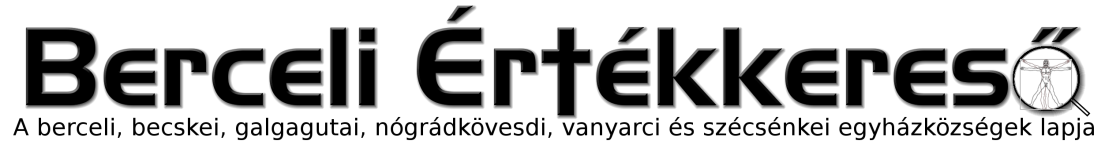 VII. évf. 26. szám Évközi 21. vasárnap	2020. augusztus 23.Szavazás harangozás rendjének megváltoztatásárólMegkeresés érkezett hozzánk azzal kapcsolatban, hogy a berceli reggeli, illetve esti harangszó időpontját lehetne-e életszerűbb időpontra tenni. A reggel 5 órai időpont ugyanis van, akit felébreszt, és ezért nem életszerű, hogy ez hív a reggeli Angelus imádságra.Pár évvel ezelőtt olyan megkeresés is érkezett hozzánk, hogy Bercel templom körüli részén a harang túlságosan hangos, ezért zavarja az ott lakók nyugalmát, és ezért célszerű lehetne lehangosítani.Ezzel párhuzamosan biztosan a berceliek tapasztalták, hogy a berceli toronyóra is immáron hónapok óta áll, nem működik, javításra szorul, illetve a negyedeket és egész órákat jelző harangütő mechanizmus is meghibásodott.2020.09.27-én szavazás a harangozás rendjével kapcsolatban a Berceli Templomban. Mindenki, aki a templomba eljön kap egy szavazólapot, amelyen a voksát leadhatja a kihelyezett szavazóurnába. A szavazólapra a 2020-as évi önkéntes hozzájárulás bevételi pénztárbizonylat, banki átutalás, vagy postai csekk számát kell csak majd ráírni, így külön regisztráció nem lesz szükséges szavazás előtt. Fontos számunkra az Önök véleménye, így reméljük részt tud venni ezen a szavazáson, amely Bercel település egészét érinti.A harangszó nem ébresztő, hanem imára való felhívás: A reggeli, déli és esti harangszó alatt Az Úr angyala, csendítésre, halottért az Adj Uram örök nyugodalmat imát imádkozzuk!Plébániai iroda túlterheltségeMint ahogyan azt bizonyára a kedves testvérek is tudják a berceli plébánián jelenleg nem teljesít szolgálatot irodista. Korábban a Nemzeti Művelődési Intézet és Váci Egyházmegyei Vidékfejlesztési Iroda közmunka programjában foglalkoztattunk irodistákat a plébánián, akik a hivatali ügyek egy részét ellátták. Mint, ahogyan az mára beláthatóvá vált számunkra nem volt elvárható olyan személyektől alapos, és az egyházi előírásoknak is megfelelő munka, akik maguk nem, vagy legalábbis nem rendszeresen gyakorolják hitüket. (Vagyis ezen azt értjük, hogy még a hívők, lelkipásztori tanácstagok, képviselők számára vasárnapokon és parancsolt ünnepeken kötelező szentmiséken sem vettek részt.) Így már az elmúlt években is mutatkoztak komoly fennakadások, hiányosságok az adminisztrációban.A koronavírus fertőzés év eleji terjedése kapcsán 2020 nyarára olyan rendkívüli mértékben megnövekedett a keresztelvél, elbocsátó, keresztszülői igazolás stb. kiállítások igénylésének száma, amely már meghaladja az általában egész évben jelentkező igényeket. Eközben a szertartások számában is örvendetes nagyobb igény mutatkozott főként keresztelések és esküvők iránt. Így ezeknek az ügyeknek a kiszolgálása jelenleg több időt vesz igénybe.Szíves elnézésüket és türelmüket kérjük a fennakadások miatt. Mivel ezek a feladatok mind plébánosra hárulnak így kérjük megértésüket. Ugyanakkor a probléma jelzi azt is, hogy ezeket a feladatokat célszerű lenne, ha a hívő közösségen belülről néhányan jobban átlátnák, és így némileg tehermentesíthető lenne a jelenlegi helyzet. A fíliákban vannak erre szép kezdeményezések, vagyis segítik a lelkipásztort a nem elsődleges lelkipásztori feladatok elvégzésében. Legyünk tisztelettel és hálával irányukba ezért a szolgálatért, mert a paphiány idővel ezeknek a szolgálatoknak az elterjedését fogja magával hozni. Szeretettel köszönjük munkájukat és odaadásukat.Bérmálás időpontja és jelentkezés bérmálkozásra2020.10.04-én vasárnap 12:00-kor fog kezdődni a bérmálkozási szentmise Bercelen, melyet Dr. Varga Lajos segédpüspök atya fog majd celebrálni.A bérmálkozásra jelentkezni online lehetséges az alábbi linken: https://forms.gle/AXpDSvJoqJsaNqKa9 vagy egyházközségünk honlapján az Ügyintézés menü/ Bérmálkozási bejelentő menüpontjára kattintva. Jelentkezési határidő: 2020.09.06. 23:59 perc. A jelentkezők névsorát 2020.09.08-ig kell eljuttatnunk a püspökség részére, így kérjük a határidő pontos betartását. A jelenlegi rendkívüli helyzet miatt amennyiben a jelentkezők régebben kezdték a bérmálkozási hittant (tehát idősebbek 17-30 évesek is), de utána nem lettek bérmálkozók, mert nem jártak templomba vagy hittanra, most jelentkezhetnek a bérmálkozásra, akkor is, ha csak pár alkalommal voltak vagy nem vizsgáztak. (Ennek hátterében részben az áll, hogyha a koronavírussal való fertőzés következtében egy fiatalabb hívő is válságos állapotba kerülne, amire ugyan kicsi a valószínűség, de nem példa nélküli, akkor ne az utolsó kenet kiszolgáltatásakor kelljen megbérmálnia az őt ellátó papnak.)Online ügyintézés további bővítésérőlAz elmúlt hónapokban több olyan adminisztratív jellegű tevékenységet átalakítottunk online elvégezhetővé, amelyek nem elsődlegesen papi vagy lelkipásztori feladatok. Ezzel szeretnénk a pappal való találkozás a valóban lelki területekre terelni. Ugyanis, ha a plébániát valaki csupán hivatali ügyben keresi fel egy hívő, akkor kevesebb az idő a személyes beszélgetésre, illetve tévesen a papot is irodai adminisztrátornak, hivatalnoknak vélheti. Így a lelki beszélgetés, lelkivezetés, segítő beszélgetés, imádság el is maradhat, illetve háttérbe szorulhat. Szeretettel várjuk visszajelzését, észrevételét.HIRDETÉSEK2020.08.24.	H	19:30	Szentmise a Berceli Templomban Elh. Szaniszló János2020.08.26.	Sz	18:00	Kristófik Lászlóné Sztrehárszki Irén temetése Bercelen		19:30	Szentmise a Galgagutai Templomban2020.08.27.	Cs	09:00	Almási Árpád temetése Nógrádkövesden		19:00	Gáspár Károlyné temetése Acsán2020.08.28.	P		18:00	Lakatos Józsefné Farkas Ilona temetése Acsán		19:30	Szentmise a Nógrádkövesdi Templomban2020.08.29.	Sz	13:30	Czifra Benjámin és Sáfár Bettina házasságkötése Berceli Templom		17:00	Szentmise a Berceli Templomban Strihovanecz Martin keresztelése2020.08.30.	V	08:30	Veni Sancte (Hittan tanévet nyitó) Szentmise a Berceli Templomban iskolatáskák, tanszerek, laptopok és tankönyvek megáldásával.		10:30	Igeliturgia a Becskei Templomban		10:30	Szentmise a Galgagutai Templomban		12:00	Veni Sancte Szentmise a Nógrádkövesdi Templomban iskolatáskák, tanszerek, laptopok és tankönyvek megáldásával.	Elh Almási Árpád		12:00	Igeliturgia a Szécsénkei Templomban2020.09.06.	V	08:30	Bérmálkozók kiválasztása (kötelező szertartás)2020.09.20.	V	08:30	Bérmálkozók reddícó szertartása (kötelező szertartás)2020.09.27.	V	08:30	Bérmálkozók skrutínium szertartásaRómai Katolikus Plébánia 2687 Bercel, Béke u. 20.tel: 0630/455-3287 web: http://bercel.vaciegyhazmegye.hu, e-mail: bercel@vacem.huBankszámlaszám: 10700323-68589824-51100005